Scoil Bhride,						               St. Brigid’s N.S.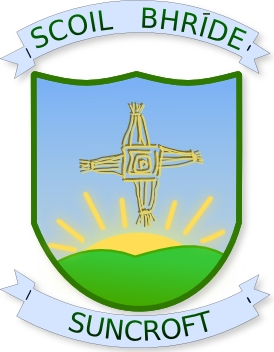 Crochta na Greine,							        Suncroft,Currach, 									        Curragh,Co. Cill Dara.                   	                                                  Co.Kildare.Guthan: 045/441041	        			                    Phone: 045/441041Fax:      045/442417						  Fax:    045/442417Principal:								        Deputy Principal: Mr. John Goff							       Ms. Louise Carroll                                                   Roll Number: 18031k                                                  ¯¯¯¯¯¯¯¯¯¯¯¯¯¯¯¯¯¯¯¯¯¯¯¯¯¯¯¯¯¯¯¯¯¯¯¯¯¯¯¯¯¯¯¯¯¯¯¯¯¯¯¯¯¯¯¯¯¯¯¯¯¯¯¯¯¯¯¯¯¯¯¯¯¯¯¯¯¯¯¯¯¯¯¯¯¯¯¯¯Policy Number: 43 Mobile Phone and Electronic Games	   REV:0Introductory Statement:This policy was drawn up in response to technological advances, which have seen a significant increase in hand held electronic ‘gadgets’ amongst the school population over recent years.Rationale:·	IPods, mobile phones, Game Boys, PSP’s, MP3’s etc. are intrusive and distracting in a school environment·	Strategies must be put in place to reduce the intrusiveness of unauthorised technology in a school situation·	Some electronic devices may be harmful due to frequent use·	Mobile phones may be used to conduct bullying campaignsRelationship to School Ethos:The use of mobile phones and other electronic games contravenes the provision of a safe and secure school environment and is not conducive to learning - a provision which is central to the mission statement and ethos of Suncroft N.S.Aims:·	To ensure a “technology free” school environment·	To lessen intrusions on and distractions to children’s learningInternal School Procedures:The following are the guidelines for mobile phone/electronic games usage in the school;·	Children are not allowed to use mobile phones during school hours·	Pupils are not allowed to bring mobile phones into school·	Children who need to contact home during school hours may do so through the school secretary using the school landline phone·	Electronic games are banned unless with teacher permission·	Any pupil who brings a mobile phone to school risks having it confiscated·	Staff have access to the school landline if urgent calls need to be made to parents·	Classroom supervision is usually organised if a class teacher has to contact other professionals or outside agencies in relation to a particular child·	Staff personal calls are normally confined to break times·	Staff are permitted mobile phone usage Roles and Responsibilities:All staff share in the co-ordination and implementation of this policy.Evaluation:This policy is monitored on an ongoing basis and amendments added as new technology comes on stream.Implementation:This policy has been in place since 13th April 2011.Signed: ______________________________		Chairperson